Sherwin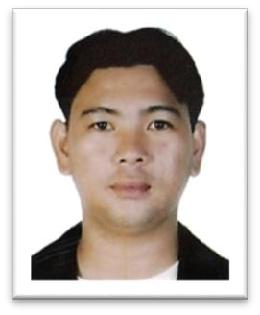 PROFESSIONAL SUMMARYTo train and serve with honor in a corporation with my expertise ability sincerely and specific talent to help accomplish organizational goals.CORE QUALIFICATIONSPerforms maintenance task such as Mechanical, Electrical, Plumbing and Painting.Basic knowledge in Metal Arc Welding and capable of soldering electrical wires.Ability to do variety of fabrications, repairs and installations.Capable of using electrical/mechanical instruments and power tools.Computer literate Microsoft excel, word, power point, mails and internet.Good in English oral/written, attention to details and hardworking.Works under pressure and have persistent in work.Fast learner, trustworthy and willing to train.HIGHEST EDUCATIONAL ATTAINMENT1989 – 1993	High School DiplomaRosario InstituteCavite, PhilippinesSHORT COURSES CERTIFICATES07/2018	Electrical Installation and Maintenance NCIITechnical Education and Skills Development AuthorityManila, PhilippinesOTHER TRAININGS & CERTIFICATES10/2016	Genie 3A GS 1930  Scissors LiftIPAF Training Course – Dubai, UAEEXPERIENCE23 /April/2019 – 8/May/2020	Maintenance Technician (DFC Entertainment Show)Dubai, UAETroubleshooting errors in water fountains, power supply, led lights, projectors and speakers.Soldering led wire connections and connecting on board.Resetting projector on errors and replacing lamps.Daily inspection in pump motors, greasing, replacing leak on connections, cleaning suction pipe and filters.Maintaining the good status of the facility equipment by doing daily PPM.Replacing broken one way valve on pipe connection.Supporting the team in small and major events.Assisting the Supervisor in Programming new show.1/May/2017 – 30/March/2019	Installation TechnicianRemaya International LLC (Military Shooting Ranges)Abu Dhabi, U.A.E.Installing led lights, switches, power outlet, target bank, Sensors, radio antenna, ducting, distribution panel and fiber connection panel.Cable pulling, terminating electrical connection on the box and panel labelling.Reads, interprets and adding necessary information’s on the blueprints/drawings.Modifying/fabricating ducting, cover, box for electrical and fiber connection.Assisting Site Manager in the commissioning of the project.11/May/2016 – 28/March/2017	Maintenance TechnicianIMG World of Adventure Theme Park LLC (Indoor Theme Park)Dubai, UAEPerforms daily inspections in all rides, electrical panel, motors and compressors.Checks errors on HMI and determining proper solutions.Repairs damaged parts on the rides before and after operations.Responsible in operating, maintaining and troubleshooting the spinning coaster, Quinjets, Thor Thunder Spin, Hulk 3D Epsilon Base and Avengers Battle of Ultron Ride.Follows safety, inspect appearance of the all rides and facilities in order to ensure guest satisfaction.Aligning the coaster to its track by taking the proper measurements.Adjusting the chain and centering the motor to its position.Replacing defective wheel, sensor, head rest, seatbelt gas and pneumatic cylinder.02/June/2013 – 14/April/2016	Maintenance TechnicianFarah Leisure Parks and Management LLC (Yas Waterworld)Abu Dhabi, UAEReplacing of broken bearing, cracks chain link and sensors in the conveyor station.Taking the measurements of the chain thickness and adjusting the tension.Aligning the staging, infeed, tube conveyor and replace damaged belt.Changing of water pipe connection, pipe fittings and one way valve.Repairs, fabricates and general maintenance on tube conveyor and facility equipments.Inspects control panel and electrical wirings to identify issue.Replacing broken pipe fittings, suction pipe and pipe flange.Cleaning window AC, AC filters, condenser and evaporator on split AC.Dubai, U.A.E.  IC: +971504753686 I  Sherwin-399278@2freemail.com C: +971504753686 I  Sherwin-399278@2freemail.com Driver’s License:Manual light Vehicle (Cat 3)  &  Heavy Tractor (Cat 8)Visit Visa:June 18, 2020 to September 27, 202012/2015Basic of ElectricitySiemens IndustryOnline Course07/2015Industrial ElectricianMFI Technological InstitutePasay City, Philippines08/2014Practical ElectronicsMFI Technological InstitutePasay City, Philippines10/2016Genie 3B Z-80  Boom LiftIPAF Training Course – Dubai, UAE08/2016Working at heights & Rescue TrainingTotal Solutions – Dubai, UAE